TD RAPORTTI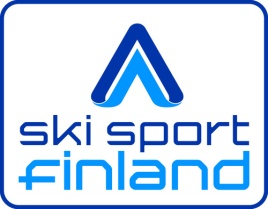 PaikkaPaikkaPaikkaPaikkaPaikkaPaikkaPaikkaPaikkaPaikkaPaikkaPaikkaPaikkaPaikkaPaikkaPaikkaPaikkaPaikkaPaikkaSeuraSeuraSeuraSeuraSeuraSeuraPäivämääräPäivämääräPäivämääräPäivämääräPäivämääräKilpailun nimiKilpailun nimiKilpailun nimiKilpailun nimiKilpailun nimiKilpailun nimiKilpailun nimiKilpailun nimiKilpailun nimiKilpailun nimiKilpailun nimiKilpailun nimiKilpailun nimiKilpailun nimiKilpailun nimiKilpailun nimiKilpailun nimiKilpailun nimiKilpailun nimiKilpailun nimiKilpailu oli kutsun mukainen 	Kyllä		Ei	Kilpailu oli kutsun mukainen 	Kyllä		Ei	Kilpailu oli kutsun mukainen 	Kyllä		Ei	Kilpailu oli kutsun mukainen 	Kyllä		Ei	Kilpailu oli kutsun mukainen 	Kyllä		Ei	Kilpailu oli kutsun mukainen 	Kyllä		Ei	Kilpailu oli kutsun mukainen 	Kyllä		Ei	Kilpailu oli kutsun mukainen 	Kyllä		Ei	Kilpailu oli kutsun mukainen 	Kyllä		Ei	Kilpailu oli kutsun mukainen 	Kyllä		Ei	Kilpailu oli kutsun mukainen 	Kyllä		Ei	Kilpailu oli kutsun mukainen 	Kyllä		Ei	Kilpailu oli kutsun mukainen 	Kyllä		Ei	Kilpailu oli kutsun mukainen 	Kyllä		Ei	Kilpailu oli kutsun mukainen 	Kyllä		Ei	Kilpailu oli kutsun mukainen 	Kyllä		Ei	Kilpailu oli kutsun mukainen 	Kyllä		Ei	Kilpailu oli kutsun mukainen 	Kyllä		Ei	Muutoksen syy:Muutoksen syy:Muutoksen syy:Muutoksen syy:Muutoksen syy:Muutoksen syy:Muutoksen syy:Muutoksen syy:Muutoksen syy:Muutoksen syy:Muutoksen syy:Muutoksen syy:Muutoksen syy:Muutoksen syy:Muutoksen syy:Muutoksen syy:Muutoksen syy:Muutoksen syy:Muutoksen syy:Muutoksen syy:Muutoksen syy:Muutoksen syy:Muutoksen syy:Muutoksen syy:Muutoksen syy:Muutoksen syy:Muutoksen syy:Muutoksen syy:Muutoksen syy:SMHSHSFISFISCUPCUPCUPJ-CUPJ-CUPMuuMuuMuuSarjat:Sarjat:Sarjat:Sarjat:Sarjat:Sarjat:Sarjat:Sarjat:Sarjat:Sarjat:Sarjat:Sarjat:Sarjat:Sarjat:Sarjat:Sarjat:M M N N N N N S S S S S P P P P P SP SP SP SP SG SG SG SG SG SG PP PP TD:n nimi ja osoiteTD:n nimi ja osoiteTD:n nimi ja osoiteTD:n nimi ja osoiteTD:n nimi ja osoiteTD:n nimi ja osoiteTD:n nimi ja osoiteTD:n nimi ja osoiteTD:n nimi ja osoiteTD:n nimi ja osoiteTD:n nimi ja osoiteTD:n nimi ja osoiteTD:n nimi ja osoiteTD:n nimi ja osoiteTD:n nimi ja osoiteTD:n nimi ja osoiteTD:n nimi ja osoiteTD:n nimi ja osoiteTD:n nimi ja osoiteTD:n nimi ja osoiteTD:n nimi ja osoitePuhelin:Puhelin:Puhelin:Puhelin:Puhelin:Puhelin:Puhelin:Puhelin:TD kandidaatin nimi ja osoiteTD kandidaatin nimi ja osoiteTD kandidaatin nimi ja osoiteTD kandidaatin nimi ja osoiteTD kandidaatin nimi ja osoiteTD kandidaatin nimi ja osoiteTD kandidaatin nimi ja osoiteTD kandidaatin nimi ja osoiteTD kandidaatin nimi ja osoiteTD kandidaatin nimi ja osoiteTD kandidaatin nimi ja osoiteTD kandidaatin nimi ja osoiteTD kandidaatin nimi ja osoiteTD kandidaatin nimi ja osoiteTD kandidaatin nimi ja osoiteTD kandidaatin nimi ja osoiteTD kandidaatin nimi ja osoiteTD kandidaatin nimi ja osoiteTD kandidaatin nimi ja osoiteTD kandidaatin nimi ja osoiteTD kandidaatin nimi ja osoitePuhelin:Puhelin:Puhelin:Puhelin:Puhelin:Puhelin:Puhelin:Puhelin:Saapumispäivä ja kellonaikaSaapumispäivä ja kellonaikaSaapumispäivä ja kellonaikaSaapumispäivä ja kellonaikaSaapumispäivä ja kellonaikaSaapumispäivä ja kellonaikaSaapumispäivä ja kellonaikaOma auto ja km      kmOma auto ja km      kmOma auto ja km      kmOma auto ja km      kmOma auto ja km      kmJunaJunaJunaLento-koneLento-koneReittiReittiReittiReittiReittiReittiReittiReittiReittiReittiReittiReittiOma auto ja km      kmOma auto ja km      kmOma auto ja km      kmOma auto ja km      kmOma auto ja km      kmJunaJunaJunaLento-koneLento-koneKorvaus järjestäjiltä:      Korvaus järjestäjiltä:      Korvaus järjestäjiltä:      Korvaus järjestäjiltä:      Korvaus järjestäjiltä:      Korvaus järjestäjiltä:      Korvaus järjestäjiltä:      Korvaus järjestäjiltä:      Korvaus järjestäjiltä:      Korvaus järjestäjiltä:      Korvaus järjestäjiltä:      Korvaus järjestäjiltä:      Korvaus järjestäjiltä:      Korvaus järjestäjiltä:      Korvaus järjestäjiltä:      Korvaus järjestäjiltä:      Korvaus järjestäjiltä:      Korvaus järjestäjiltä:      Korvaus järjestäjiltä:      Korvaus järjestäjiltä:      Korvaus järjestäjiltä:      Korvaus järjestäjiltä:      Korvaus järjestäjiltä:      Korvaus järjestäjiltä:      Korvaus järjestäjiltä:      Korvaus järjestäjiltä:      Korvaus järjestäjiltä:      Korvaus järjestäjiltä:      Korvaus järjestäjiltä:      RinneRinneRinneRinneRinneRinneRinneRinneRinneRinneRinneRinneKylläKylläKylläEiEiHuom.Huom.Huom.Huom.Huom.Huom.Huom.Huom.Huom.Huom.Huom.Huom.Oliko erityisiä vaaratekijöitä?Oliko erityisiä vaaratekijöitä?Oliko erityisiä vaaratekijöitä?Oliko erityisiä vaaratekijöitä?Oliko erityisiä vaaratekijöitä?Oliko erityisiä vaaratekijöitä?Oliko erityisiä vaaratekijöitä?Oliko erityisiä vaaratekijöitä?Oliko erityisiä vaaratekijöitä?Oliko erityisiä vaaratekijöitä?Oliko erityisiä vaaratekijöitä?Oliko erityisiä vaaratekijöitä?Käytettiinkö kemikaaleja?Käytettiinkö kemikaaleja?Käytettiinkö kemikaaleja?Käytettiinkö kemikaaleja?Käytettiinkö kemikaaleja?Käytettiinkö kemikaaleja?Käytettiinkö kemikaaleja?Käytettiinkö kemikaaleja?Käytettiinkö kemikaaleja?Käytettiinkö kemikaaleja?Käytettiinkö kemikaaleja?Käytettiinkö kemikaaleja?Oliko riittävä ensiapu järjestetty?Oliko riittävä ensiapu järjestetty?Oliko riittävä ensiapu järjestetty?Oliko riittävä ensiapu järjestetty?Oliko riittävä ensiapu järjestetty?Oliko riittävä ensiapu järjestetty?Oliko riittävä ensiapu järjestetty?Oliko riittävä ensiapu järjestetty?Oliko riittävä ensiapu järjestetty?Oliko riittävä ensiapu järjestetty?Oliko riittävä ensiapu järjestetty?Oliko riittävä ensiapu järjestetty?Kestikö rata koko kilpailun tyydyttävästi?Kestikö rata koko kilpailun tyydyttävästi?Kestikö rata koko kilpailun tyydyttävästi?Kestikö rata koko kilpailun tyydyttävästi?Kestikö rata koko kilpailun tyydyttävästi?Kestikö rata koko kilpailun tyydyttävästi?Kestikö rata koko kilpailun tyydyttävästi?Kestikö rata koko kilpailun tyydyttävästi?Kestikö rata koko kilpailun tyydyttävästi?Kestikö rata koko kilpailun tyydyttävästi?Kestikö rata koko kilpailun tyydyttävästi?Kestikö rata koko kilpailun tyydyttävästi?Oliko toimitsijoita riittävästi?Oliko toimitsijoita riittävästi?Oliko toimitsijoita riittävästi?Oliko toimitsijoita riittävästi?Oliko toimitsijoita riittävästi?Oliko toimitsijoita riittävästi?Oliko toimitsijoita riittävästi?Oliko toimitsijoita riittävästi?Oliko toimitsijoita riittävästi?Oliko toimitsijoita riittävästi?Oliko toimitsijoita riittävästi?Oliko toimitsijoita riittävästi?OnnettomuuksiaOnnettomuuksiaOnnettomuuksiaOnnettomuuksiaOnnettomuuksiaOnnettomuuksiaOnnettomuuksiaOnnettomuuksiaOnnettomuuksiaKylläKylläKylläEiEiEiKylläKylläKylläEiHarjoituksissaLoukkaantuneet ja vamma:HarjoituksissaLoukkaantuneet ja vamma:HarjoituksissaLoukkaantuneet ja vamma:HarjoituksissaLoukkaantuneet ja vamma:HarjoituksissaLoukkaantuneet ja vamma:HarjoituksissaLoukkaantuneet ja vamma:HarjoituksissaLoukkaantuneet ja vamma:HarjoituksissaLoukkaantuneet ja vamma:HarjoituksissaLoukkaantuneet ja vamma:KilpailussaLoukkaantuneet ja vamma:KilpailussaLoukkaantuneet ja vamma:KilpailussaLoukkaantuneet ja vamma:KilpailussaLoukkaantuneet ja vamma:KilpailussaLoukkaantuneet ja vamma:KilpailussaLoukkaantuneet ja vamma:KilpailussaLoukkaantuneet ja vamma:KilpailussaLoukkaantuneet ja vamma:KilpailussaLoukkaantuneet ja vamma:KilpailussaLoukkaantuneet ja vamma:Vakavissa tapauksissa tulee täyttää onnettomuusraporttiVakavissa tapauksissa tulee täyttää onnettomuusraporttiVakavissa tapauksissa tulee täyttää onnettomuusraporttiVakavissa tapauksissa tulee täyttää onnettomuusraporttiVakavissa tapauksissa tulee täyttää onnettomuusraporttiVakavissa tapauksissa tulee täyttää onnettomuusraporttiVakavissa tapauksissa tulee täyttää onnettomuusraporttiVakavissa tapauksissa tulee täyttää onnettomuusraporttiVakavissa tapauksissa tulee täyttää onnettomuusraporttiVakavissa tapauksissa tulee täyttää onnettomuusraporttiVakavissa tapauksissa tulee täyttää onnettomuusraporttiVakavissa tapauksissa tulee täyttää onnettomuusraporttiVakavissa tapauksissa tulee täyttää onnettomuusraporttiVakavissa tapauksissa tulee täyttää onnettomuusraporttiVakavissa tapauksissa tulee täyttää onnettomuusraporttiVakavissa tapauksissa tulee täyttää onnettomuusraporttiVakavissa tapauksissa tulee täyttää onnettomuusraporttiVakavissa tapauksissa tulee täyttää onnettomuusraporttiVakavissa tapauksissa tulee täyttää onnettomuusraporttiVakavissa tapauksissa tulee täyttää onnettomuusraporttiVakavissa tapauksissa tulee täyttää onnettomuusraporttiVakavissa tapauksissa tulee täyttää onnettomuusraporttiVakavissa tapauksissa tulee täyttää onnettomuusraporttiVakavissa tapauksissa tulee täyttää onnettomuusraporttiVakavissa tapauksissa tulee täyttää onnettomuusraporttiVakavissa tapauksissa tulee täyttää onnettomuusraporttiVakavissa tapauksissa tulee täyttää onnettomuusraporttiVakavissa tapauksissa tulee täyttää onnettomuusraporttiVakavissa tapauksissa tulee täyttää onnettomuusraporttiKylläKylläKylläEiEiEiHuomio / sääntökohta:Huomio / sääntökohta:Huomio / sääntökohta:Huomio / sääntökohta:Huomio / sääntökohta:Huomio / sääntökohta:Huomio / sääntökohta:Huomio / sääntökohta:Huomio / sääntökohta:Huomio / sääntökohta:Huomio / sääntökohta:Huomio / sääntökohta:Huomio / sääntökohta:Huomio / sääntökohta:Doping kontrolliDoping kontrolliDoping kontrolliDoping kontrolliDoping kontrolliDoping kontrolliDoping kontrolliDoping kontrolliDoping kontrolliProtestejaProtestejaProtestejaProtestejaProtestejaProtestejaProtestejaProtestejaProtestejaRangaistuksiaRangaistuksiaRangaistuksiaRangaistuksiaRangaistuksiaRangaistuksiaRangaistuksiaRangaistuksiaRangaistuksiaOliko ajanotto ongelmia	Kyllä		Ei	Oliko ajanotto ongelmia	Kyllä		Ei	Oliko ajanotto ongelmia	Kyllä		Ei	Oliko ajanotto ongelmia	Kyllä		Ei	Oliko ajanotto ongelmia	Kyllä		Ei	Oliko ajanotto ongelmia	Kyllä		Ei	Oliko ajanotto ongelmia	Kyllä		Ei	Oliko ajanotto ongelmia	Kyllä		Ei	Oliko ajanotto ongelmia	Kyllä		Ei	Oliko ajanotto ongelmia	Kyllä		Ei	Oliko ajanotto ongelmia	Kyllä		Ei	Oliko ajanotto ongelmia	Kyllä		Ei	Oliko ajanotto ongelmia	Kyllä		Ei	Oliko ajanotto ongelmia	Kyllä		Ei	Oliko ajanotto ongelmia	Kyllä		Ei	Oliko ajanotto ongelmia	Kyllä		Ei	Oliko ajanotto ongelmia	Kyllä		Ei	Oliko ajanotto ongelmia	Kyllä		Ei	Oliko ajanotto ongelmia	Kyllä		Ei	Oliko ajanotto ongelmia	Kyllä		Ei	Oliko ajanotto ongelmia	Kyllä		Ei	Oliko ajanotto ongelmia	Kyllä		Ei	Oliko ajanotto ongelmia	Kyllä		Ei	Oliko ajanotto ongelmia	Kyllä		Ei	Oliko ajanotto ongelmia	Kyllä		Ei	Oliko ajanotto ongelmia	Kyllä		Ei	Oliko ajanotto ongelmia	Kyllä		Ei	Oliko ajanotto ongelmia	Kyllä		Ei	Oliko ajanotto ongelmia	Kyllä		Ei	Jos kyllä, niin missä ja miksi ongelmia oliJos kyllä, niin missä ja miksi ongelmia oliJos kyllä, niin missä ja miksi ongelmia oliJos kyllä, niin missä ja miksi ongelmia oliJos kyllä, niin missä ja miksi ongelmia oliJos kyllä, niin missä ja miksi ongelmia oliJos kyllä, niin missä ja miksi ongelmia oliJos kyllä, niin missä ja miksi ongelmia oliJos kyllä, niin missä ja miksi ongelmia oliJos kyllä, niin missä ja miksi ongelmia oliJos kyllä, niin missä ja miksi ongelmia oliJos kyllä, niin missä ja miksi ongelmia oliJos kyllä, niin missä ja miksi ongelmia oliJos kyllä, niin missä ja miksi ongelmia oliJos kyllä, niin missä ja miksi ongelmia oliJos kyllä, niin missä ja miksi ongelmia oliJos kyllä, niin missä ja miksi ongelmia oliJos kyllä, niin missä ja miksi ongelmia oliJos kyllä, niin missä ja miksi ongelmia oliJos kyllä, niin missä ja miksi ongelmia oliJos kyllä, niin missä ja miksi ongelmia oliJos kyllä, niin missä ja miksi ongelmia oliJos kyllä, niin missä ja miksi ongelmia oliJos kyllä, niin missä ja miksi ongelmia oliJos kyllä, niin missä ja miksi ongelmia oliJos kyllä, niin missä ja miksi ongelmia oliJos kyllä, niin missä ja miksi ongelmia oliJos kyllä, niin missä ja miksi ongelmia oliJos kyllä, niin missä ja miksi ongelmia oliTulosten lähettäminenTulosten lähettäminenTulosten lähettäminenTulosten lähettäminenTulosten lähettäminenTulosten lähettäminenTulokset lähetti:	Järjestäjä 	TD Tulokset lähetti:	Järjestäjä 	TD Tulokset lähetti:	Järjestäjä 	TD Tulokset lähetti:	Järjestäjä 	TD Tulokset lähetti:	Järjestäjä 	TD Tulokset lähetti:	Järjestäjä 	TD Tulokset lähetti:	Järjestäjä 	TD Tulokset lähetti:	Järjestäjä 	TD Tulokset lähetti:	Järjestäjä 	TD Tulokset lähetti:	Järjestäjä 	TD Tulokset lähetti:	Järjestäjä 	TD Tulokset lähetti:	Järjestäjä 	TD Tulokset lähetti:	Järjestäjä 	TD PäivämääräPäivämääräPäivämääräPäivämääräKilpailussa käytettyjen keppien nimi ja malliKilpailussa käytettyjen keppien nimi ja malliKilpailussa käytettyjen keppien nimi ja malliKilpailussa käytettyjen keppien nimi ja malliKilpailussa käytettyjen keppien nimi ja malliKilpailussa käytettyjen keppien nimi ja malliKilpailussa käytettyjen keppien nimi ja malliKilpailussa käytettyjen keppien nimi ja malliKilpailussa käytettyjen keppien nimi ja malliKilpailussa käytettyjen keppien nimi ja malliKilpailussa käytettyjen keppien nimi ja malliKilpailussa käytettyjen keppien nimi ja malliKilpailussa käytettyjen keppien nimi ja malliKilpailussa käytettyjen keppien nimi ja malliKilpailussa käytettyjen keppien nimi ja malliKilpailussa käytettyjen keppien nimi ja malliKilpailussa käytettyjen porttilippujen (SP, SG, S) nimi ja malliKilpailussa käytettyjen porttilippujen (SP, SG, S) nimi ja malliKilpailussa käytettyjen porttilippujen (SP, SG, S) nimi ja malliKilpailussa käytettyjen porttilippujen (SP, SG, S) nimi ja malliKilpailussa käytettyjen porttilippujen (SP, SG, S) nimi ja malliKilpailussa käytettyjen porttilippujen (SP, SG, S) nimi ja malliKilpailussa käytettyjen porttilippujen (SP, SG, S) nimi ja malliKilpailussa käytettyjen porttilippujen (SP, SG, S) nimi ja malliKilpailussa käytettyjen porttilippujen (SP, SG, S) nimi ja malliKilpailussa käytettyjen porttilippujen (SP, SG, S) nimi ja malliKilpailussa käytettyjen porttilippujen (SP, SG, S) nimi ja malliKilpailussa käytettyjen porttilippujen (SP, SG, S) nimi ja malliKilpailussa käytettyjen porttilippujen (SP, SG, S) nimi ja malliKilpailussa käytettyjen porttilippujen (SP, SG, S) nimi ja malliKilpailussa käytettyjen porttilippujen (SP, SG, S) nimi ja malliKilpailussa käytettyjen porttilippujen (SP, SG, S) nimi ja malliKilpailijoiden määräKilpailijoiden määräKilpailijoiden määräKilpailijoiden määräSeurojen määrä(joukkueenjohta-jien kokouksessa)Seurojen määrä(joukkueenjohta-jien kokouksessa)Seurojen määrä(joukkueenjohta-jien kokouksessa)Seurojen määrä(joukkueenjohta-jien kokouksessa)Seurojen määrä(joukkueenjohta-jien kokouksessa)Katselijoiden määräKatselijoiden määräKatselijoiden määräKatselijoiden määräKatselijoiden määräTulosnäyttö kyllä		ei	Tulosnäyttö kyllä		ei	Tulosnäyttö kyllä		ei	Tulosnäyttö kyllä		ei	Tulosnäyttö kyllä		ei	Tulosnäyttö kyllä		ei	Tulosnäyttö kyllä		ei	Oliko TV paikalla, kuvausyhtiön nimiOliko TV paikalla, kuvausyhtiön nimiOliko TV paikalla, kuvausyhtiön nimiOliko TV paikalla, kuvausyhtiön nimiOliko TV paikalla, kuvausyhtiön nimiOliko TV paikalla, kuvausyhtiön nimiOliko TV paikalla, kuvausyhtiön nimiOliko TV paikalla, kuvausyhtiön nimiOliko TV paikalla, kuvausyhtiön nimiOliko TV paikalla, kuvausyhtiön nimiOliko TV paikalla, kuvausyhtiön nimiOliko TV paikalla, kuvausyhtiön nimiOliko TV paikalla, kuvausyhtiön nimiOliko TV paikalla, kuvausyhtiön nimiOliko TV paikalla, kuvausyhtiön nimiOliko TV paikalla, kuvausyhtiön nimiOliko TV paikalla, kuvausyhtiön nimiOliko TV paikalla, kuvausyhtiön nimiOliko TV paikalla, kuvausyhtiön nimiOliko TV paikalla, kuvausyhtiön nimiOliko TV paikalla, kuvausyhtiön nimiOliko TV paikalla, kuvausyhtiön nimiOliko lehdistöä paikallakyllä		ei	Oliko lehdistöä paikallakyllä		ei	Oliko lehdistöä paikallakyllä		ei	Oliko lehdistöä paikallakyllä		ei	Oliko lehdistöä paikallakyllä		ei	Oliko lehdistöä paikallakyllä		ei	Oliko lehdistöä paikallakyllä		ei	Oliko lehdistöä paikallakyllä		ei	Oliko lehdistöä paikallakyllä		ei	Oliko lehdistöä paikallakyllä		ei	Oliko lehdistöä paikallakyllä		ei	Oliko lehdistöä paikallakyllä		ei	Oliko lehdistöä paikallakyllä		ei	Oliko lehdistöä paikallakyllä		ei	Käytetty ajanottojärjestelmäKäytetty ajanottojärjestelmäKäytetty ajanottojärjestelmäKäytetty ajanottojärjestelmäKäytetty ajanottojärjestelmäKäytetty ajanottojärjestelmäKäytetty ajanottojärjestelmäKäytetty ajanottojärjestelmäKäytetty ajanottojärjestelmäKäytetty ajanottojärjestelmäKäytetty ajanottojärjestelmäKäytetty ajanottojärjestelmäKäytetty ajanottojärjestelmäKäytetty ajanottojärjestelmäKäytetty ajanottojärjestelmäKäytetty ajanottojärjestelmäKäytetty ajanottojärjestelmäKäytetty ajanottojärjestelmäKäytetty ajanottojärjestelmäKäytetty ajanottojärjestelmäKäytetty ajanottojärjestelmäKäytetty ajanottojärjestelmäKäytetty ajanottojärjestelmäKäytetty ajanottojärjestelmäKäytetty ajanottojärjestelmäKäytetty ajanottojärjestelmäValvottiinko välinesääntöjäkyllä	ei	Valvottiinko välinesääntöjäkyllä	ei	Valvottiinko välinesääntöjäkyllä	ei	Valvottiinko välinesääntöjäkyllä	ei	Valvottiinko välinesääntöjäkyllä	ei	Valvottiinko välinesääntöjäkyllä	ei	Käytetty tulostenlaskuohjelmaKäytetty tulostenlaskuohjelmaKäytetty tulostenlaskuohjelmaKäytetty tulostenlaskuohjelmaKäytetty tulostenlaskuohjelmaKäytetty tulostenlaskuohjelmaKäytetty tulostenlaskuohjelmaKäytetty tulostenlaskuohjelmaKäytetty tulostenlaskuohjelmaKäytetty tulostenlaskuohjelmaKäytetty tulostenlaskuohjelmaKäytetty tulostenlaskuohjelmaKäytetty tulostenlaskuohjelmaKäytetty tulostenlaskuohjelmaKäytetty tulostenlaskuohjelmaKäytetty tulostenlaskuohjelmaKäytetty tulostenlaskuohjelmaKäytetty tulostenlaskuohjelmaKäytetty tulostenlaskuohjelmaKäytetty tulostenlaskuohjelmaKäytetty tulostenlaskuohjelmaKäytetty tulostenlaskuohjelmaKäytetty tulostenlaskuohjelmaKäytetty tulostenlaskuohjelmaKäytetty tulostenlaskuohjelmaKäytetty tulostenlaskuohjelmaValvottiinko välinesääntöjäkyllä	ei	Valvottiinko välinesääntöjäkyllä	ei	Valvottiinko välinesääntöjäkyllä	ei	Valvottiinko välinesääntöjäkyllä	ei	Valvottiinko välinesääntöjäkyllä	ei	Valvottiinko välinesääntöjäkyllä	ei	TD:n mielipide järjestelyistä:	Erinomainen 	Hyvä 	Tyydyttävä 	Välttävä 	Huono TD:n mielipide järjestelyistä:	Erinomainen 	Hyvä 	Tyydyttävä 	Välttävä 	Huono TD:n mielipide järjestelyistä:	Erinomainen 	Hyvä 	Tyydyttävä 	Välttävä 	Huono TD:n mielipide järjestelyistä:	Erinomainen 	Hyvä 	Tyydyttävä 	Välttävä 	Huono TD:n mielipide järjestelyistä:	Erinomainen 	Hyvä 	Tyydyttävä 	Välttävä 	Huono TD:n mielipide järjestelyistä:	Erinomainen 	Hyvä 	Tyydyttävä 	Välttävä 	Huono TD:n mielipide järjestelyistä:	Erinomainen 	Hyvä 	Tyydyttävä 	Välttävä 	Huono TD:n mielipide järjestelyistä:	Erinomainen 	Hyvä 	Tyydyttävä 	Välttävä 	Huono TD:n mielipide järjestelyistä:	Erinomainen 	Hyvä 	Tyydyttävä 	Välttävä 	Huono TD:n mielipide järjestelyistä:	Erinomainen 	Hyvä 	Tyydyttävä 	Välttävä 	Huono TD:n mielipide järjestelyistä:	Erinomainen 	Hyvä 	Tyydyttävä 	Välttävä 	Huono TD:n mielipide järjestelyistä:	Erinomainen 	Hyvä 	Tyydyttävä 	Välttävä 	Huono TD:n mielipide järjestelyistä:	Erinomainen 	Hyvä 	Tyydyttävä 	Välttävä 	Huono TD:n mielipide järjestelyistä:	Erinomainen 	Hyvä 	Tyydyttävä 	Välttävä 	Huono TD:n mielipide järjestelyistä:	Erinomainen 	Hyvä 	Tyydyttävä 	Välttävä 	Huono TD:n mielipide järjestelyistä:	Erinomainen 	Hyvä 	Tyydyttävä 	Välttävä 	Huono TD:n mielipide järjestelyistä:	Erinomainen 	Hyvä 	Tyydyttävä 	Välttävä 	Huono TD:n mielipide järjestelyistä:	Erinomainen 	Hyvä 	Tyydyttävä 	Välttävä 	Huono TD:n mielipide järjestelyistä:	Erinomainen 	Hyvä 	Tyydyttävä 	Välttävä 	Huono TD:n mielipide järjestelyistä:	Erinomainen 	Hyvä 	Tyydyttävä 	Välttävä 	Huono TD:n mielipide järjestelyistä:	Erinomainen 	Hyvä 	Tyydyttävä 	Välttävä 	Huono TD:n mielipide järjestelyistä:	Erinomainen 	Hyvä 	Tyydyttävä 	Välttävä 	Huono TD:n mielipide järjestelyistä:	Erinomainen 	Hyvä 	Tyydyttävä 	Välttävä 	Huono TD:n mielipide järjestelyistä:	Erinomainen 	Hyvä 	Tyydyttävä 	Välttävä 	Huono TD:n mielipide järjestelyistä:	Erinomainen 	Hyvä 	Tyydyttävä 	Välttävä 	Huono TD:n mielipide järjestelyistä:	Erinomainen 	Hyvä 	Tyydyttävä 	Välttävä 	Huono TD:n mielipide järjestelyistä:	Erinomainen 	Hyvä 	Tyydyttävä 	Välttävä 	Huono TD:n mielipide järjestelyistä:	Erinomainen 	Hyvä 	Tyydyttävä 	Välttävä 	Huono TD:n mielipide järjestelyistä:	Erinomainen 	Hyvä 	Tyydyttävä 	Välttävä 	Huono Kommentteja / lisätietoja / parannusehdotuksia:Kommentteja / lisätietoja / parannusehdotuksia:Kommentteja / lisätietoja / parannusehdotuksia:Kommentteja / lisätietoja / parannusehdotuksia:Kommentteja / lisätietoja / parannusehdotuksia:Kommentteja / lisätietoja / parannusehdotuksia:Kommentteja / lisätietoja / parannusehdotuksia:Kommentteja / lisätietoja / parannusehdotuksia:Kommentteja / lisätietoja / parannusehdotuksia:Kommentteja / lisätietoja / parannusehdotuksia:Kommentteja / lisätietoja / parannusehdotuksia:Kommentteja / lisätietoja / parannusehdotuksia:Kommentteja / lisätietoja / parannusehdotuksia:Kommentteja / lisätietoja / parannusehdotuksia:Kommentteja / lisätietoja / parannusehdotuksia:Kommentteja / lisätietoja / parannusehdotuksia:Kommentteja / lisätietoja / parannusehdotuksia:Kommentteja / lisätietoja / parannusehdotuksia:Kommentteja / lisätietoja / parannusehdotuksia:Kommentteja / lisätietoja / parannusehdotuksia:Kommentteja / lisätietoja / parannusehdotuksia:Kommentteja / lisätietoja / parannusehdotuksia:Kommentteja / lisätietoja / parannusehdotuksia:Kommentteja / lisätietoja / parannusehdotuksia:Kommentteja / lisätietoja / parannusehdotuksia:Kommentteja / lisätietoja / parannusehdotuksia:Kommentteja / lisätietoja / parannusehdotuksia:Kommentteja / lisätietoja / parannusehdotuksia:Kommentteja / lisätietoja / parannusehdotuksia:Paikka ja aika:Paikka ja aika:Paikka ja aika:Paikka ja aika:Paikka ja aika:Paikka ja aika:Paikka ja aika:Paikka ja aika:Paikka ja aika:Paikka ja aika:Paikka ja aika:Paikka ja aika:Paikka ja aika:Paikka ja aika:Paikka ja aika:TD:n allekirjoitus:TD:n allekirjoitus:TD:n allekirjoitus:TD:n allekirjoitus:TD:n allekirjoitus:TD:n allekirjoitus:TD:n allekirjoitus:TD:n allekirjoitus:TD:n allekirjoitus:TD:n allekirjoitus:TD:n allekirjoitus:TD:n allekirjoitus:TD:n allekirjoitus:TD:n allekirjoitus:Huomioitavaa:1. TD:n tulee tehdä raportti kolmena kappaleena ja lähettää viikon kuluessa kilpailusta:Alkuperäinen järjestävälle seuralleKopiot Jaana Karhila-Räsäselle ja Ski Sport Finland:iin2. TD:n tulee lähettää viikon kuluessa Jaana Karhila-Räsäselle ja Ski Sport Finland:iin:Pöytäkirjat tuomariston päätöksistäTäydelliset tulosluettelotOnnettomuusraportit (jos täytetty)Jaana Karhila-Räsänen	Ski Sport Finland ryjaana.karhila@kotiportti.fi                                                       minna.karhu@skisport.fi                                                                                                                                              